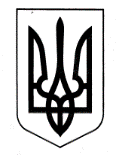 ХАРКІВСЬКА ОБЛАСНА ДЕРЖАВНА АДМІНІСТРАЦІЯДЕПАРТАМЕНТ НАУКИ І ОСВІТИ НАКАЗ19.10.2018					 Харків					№ 263Про участь учнів Харківського обласного вищого училища фізичної культури і спорту у чемпіонаті України  серед юнаків 2004-2005 р.н. «Дитяча ліга», І тур Відповідно до Положення про Департамент науки і освіти Харківської обласної державної адміністрації, затвердженого розпорядженням голови обласної державної адміністрації від 16.04.2018 № 284, враховуючи Уточнюючий план спортивно-масових заходів Харківського обласного вищого училища фізичної культури і спорту на 2018 рік, затвердженого директором Департаменту науки і освіти Харківської обласної державної адміністрації Карповою Л.Г. від 16.10.2018, керуючись статтею 6 Закону України «Про місцеві державні адміністрації», н а к а з у ю:	1. Рекомендувати директору Харківського обласного вищого училища фізичної культури і спорту Попову А.М.:	1.1. Забезпечити участь учнів відділення волейболу (юнаки) у чемпіонаті України серед юнаків 2004-2005 р.н. «Дитяча ліга», І тур, що відбудеться у       м. Полтаві.		Термін: 25.10.2018-28.10.20181.2. Відрядити до м. Полтави вчителя волейболу (юнаки) Харківського обласного вищого училища фізичної культури і спорту для супроводження учнів відділення волейболу (юнаки).Термін: 25.10.2018-28.10.20182. Витрати по відрядженню учнів та супроводжуючої особи, зазначених у пункті 1 цього наказу, здійснити відповідно до кошторису витрат, затвердженому у  встановленому порядку.3. Контроль за виконанням наказу покласти на заступника директора Департаменту науки і освіти Харківської обласної державної адміністрації – начальника управління освіти і науки В.В. Ігнатьєва.Директор Департаменту 						Л.КАРПОВА З наказом «Про участь учнів  Харківського обласного вищого училища фізичної культури і спорту у чемпіонаті України серед юнаків 2004-2005 р.н. «Дитяча ліга», І тур» від «___» _____________ 2018 р. ознайомлений:Директор Харківського обласного вищого училища фізичної культури і спорту				            А.М. ПоповВізи:Заступник директора Департаменту науки і освіти Харківської обласної державної адміністрації – начальник управління освіти і науки«_____» ___________________________В.ІГНАТЬЄВНачальник управління ресурсного забезпечення Департаменту науки і освіти Харківської обласної державної адміністрації, уповноважена особа з питань запобігання корупції в Департаменті«_____» ___________________________С.ДРИГАЙЛОЗаступник начальника управління – начальник  відділу дошкільної, загальної середньої, корекційної та позашкільної освіти управління освіти і науки Департаменту науки і освіти Харківської обласної державної адміністрації«_____» ___________________________О.КОНОНЕНКОНачальник відділу управління персоналом та кадрового забезпечення системи освіти області управління ресурсного забезпечення Департаменту науки і освіти Харківської обласної державної адміністрації«_____» ___________________________Начальник відділу науки, вищої та професійної освіти управління освіти і науки Департаменту науки і освіти Харківської обласної державної адміністрації «____»______________________________О.ХАНІНАІ.ВОЛІКЗаступник начальника відділу дошкільної, загальної середньої, корекційної та позашкільної освіти управління освіти і науки Департаменту науки і освіти Харківської обласної державної адміністрації (розробник) «_____» ___________________________І.СЧАСНАНачальник відділу правової роботи у галузі соціальних та фінансових питань управління правового забезпечення діяльності структурних  підрозділів облдержадміністрації Юридичного департаменту Харківської обласної державної адміністрації «_____» ___________________________С.ЧИРКЕВИЧ